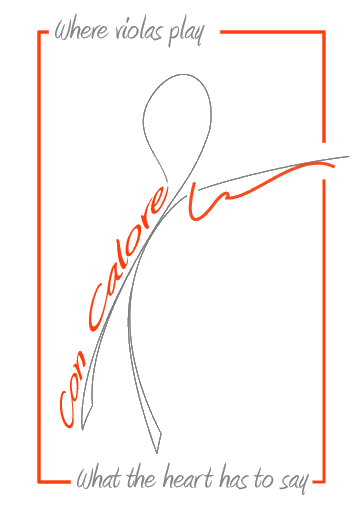 Wie zijn we en wat is onze missie?‘Con Calore’ is een feitelijke vereniging en werd in het leven geroepen door de vrijwillige samenwerking van verschillende ouders wiens kinderen bij Sam Knops altvioolles volgen, met de bedoeling om extra ‘buiten-academische’ vervolmakingen te kunnen aanbieden. Meer info over wie we zijn en wat we doen: www.concalore.be.Wat is Suzuki methode?Suzuki methode is een sterk gewaardeerde pedagogische methode om muziek aan te leren volgens de ‘moedertaal methode’, toegankelijk voor alle kinderen vanaf 4 jaar. Deze methode is ontworpen door een Japanse arts ‘Dr. Suzuki’ en wordt internationaal onderricht.In de academie van SAMWD Zottegem worden deze lessen gegeven voor viool en altviool.Waar knelt het schoentje?Echter voor violen zijn er vele Belgische Suzuki-opgeleide leerkrachten, voor altviool niet! (Sam Knops is de enige voor altviool die alle levels van de opleiding behaald heeft in België).Dus moeten we voor deze extra leerkansen een beroep doen op buitenlandse ‘Suzuki- leerkrachten’, dit voor: extra ‘altenzondagen’  een jaarlijks altviool kampAlle kansen voor iedereenWe willen eigenlijk een ‘fonds’ aanleggen om deze extra activiteiten aan democratische prijzen te kunnen aanbieden zodat ze voor elke leerling  toegankelijk zijn. We willen al deze jonge altviolisten de kans geven om zich ten volle te kunnen ontplooien en alle kansen te grijpen die er zijn.Het kleurt de wereld en raakt de harten Het is zeer vertederend om die kinderen te zien groeien en bloeien in hun passie ‘samen altviool spelen’.Het verbindt vanuit het hart, het verbindt wat echt is, in een sfeer van respect en plezier. Muziek, zeker gebracht door kinderen, verblijdt en ontroert de wereld! Zij zijn de toekomst!Bewijs dat we het menen! Noteer alvast!Con Calore Presenteert:zondag 25 februari 2018 om 15 ueen concert in De Kluize Sportstraat 3 – 9860 OosterzeleConcert van jonge altviolisten 4 – 14 jaar Wordt ondersteund door de professionals: Leo De Neve – Steven De Roeck - Sam Knops.300 zitplaatsen, veel families met jonge kinderen, iedereen welkom !Vul uw emailadres in en we houden u op de hoogte wanneer de online ticketverkoop van start gaat.Alvast heel erg bedankt voor uw steun en tot op het concert!Sponsor mogelijkheden:Datum en HandtekeningExclusieve SponsorPakket 3Pakket 2 Pakket 1Programmaboekje(A5)1 pagina1 pagina½ pagina¼ paginaAfficheJa *NeenNeenNeenFlyerJa NeenNeenNeenWebsite met link naar eigen websiteJa JaJa JaVrijkaarten2200Vanaf 250 €100 €50 €30 €Max. 5 exclusieve sponsorsOnbeperktaantalOnbeperktaantalOnbeperktaantal* Het logo komt op de affiche indien voor 1 december 2017 het bedrag overgeschreven is op de rekening van Con Calore.* Het logo komt op de affiche indien voor 1 december 2017 het bedrag overgeschreven is op de rekening van Con Calore.* Het logo komt op de affiche indien voor 1 december 2017 het bedrag overgeschreven is op de rekening van Con Calore.* Het logo komt op de affiche indien voor 1 december 2017 het bedrag overgeschreven is op de rekening van Con Calore.* Het logo komt op de affiche indien voor 1 december 2017 het bedrag overgeschreven is op de rekening van Con Calore.Bedrijf / winkel: 	Facturatie adres: 	BTW nr: 	Tel.: 	Website: 	Email: 	Ik steun adhv: Exclusieve sponsor / pakket 3 / 2 / 1 (omcirkel uw keuze)Ik betaal:O Cash en ontvang later de factuur (op 2017 / op 2018)O Ik betaal na ontvangst van de factuurUw Con Calore Contactpersoon: 	Bedrijf / winkel: 	Facturatie adres: 	BTW nr: 	Tel.: 	Website: 	Email: 	Ik steun adhv: Exclusieve sponsor / pakket 3 / 2 / 1 (omcirkel uw keuze)Ik betaal:O Cash en ontvang later de factuur (op 2017 / op 2018)O Ik betaal na ontvangst van de factuurUw Con Calore Contactpersoon: 	Bedrijf / winkel: 	Facturatie adres: 	BTW nr: 	Tel.: 	Website: 	Email: 	Ik steun adhv: Exclusieve sponsor / pakket 3 / 2 / 1 (omcirkel uw keuze)Ik betaal:O Cash en ontvang later de factuur (op 2017 / op 2018)O Ik betaal na ontvangst van de factuurUw Con Calore Contactpersoon: 	Bedrijf / winkel: 	Facturatie adres: 	BTW nr: 	Tel.: 	Website: 	Email: 	Ik steun adhv: Exclusieve sponsor / pakket 3 / 2 / 1 (omcirkel uw keuze)Ik betaal:O Cash en ontvang later de factuur (op 2017 / op 2018)O Ik betaal na ontvangst van de factuurUw Con Calore Contactpersoon: 	Bedrijf / winkel: 	Facturatie adres: 	BTW nr: 	Tel.: 	Website: 	Email: 	Ik steun adhv: Exclusieve sponsor / pakket 3 / 2 / 1 (omcirkel uw keuze)Ik betaal:O Cash en ontvang later de factuur (op 2017 / op 2018)O Ik betaal na ontvangst van de factuurUw Con Calore Contactpersoon: 	Voorzitster: greet.gabriel@telenet.be – 0497 30 67 42 – 055 49 98 77Voorzitster: greet.gabriel@telenet.be – 0497 30 67 42 – 055 49 98 77Voorzitster: greet.gabriel@telenet.be – 0497 30 67 42 – 055 49 98 77Voorzitster: greet.gabriel@telenet.be – 0497 30 67 42 – 055 49 98 77Voorzitster: greet.gabriel@telenet.be – 0497 30 67 42 – 055 49 98 77